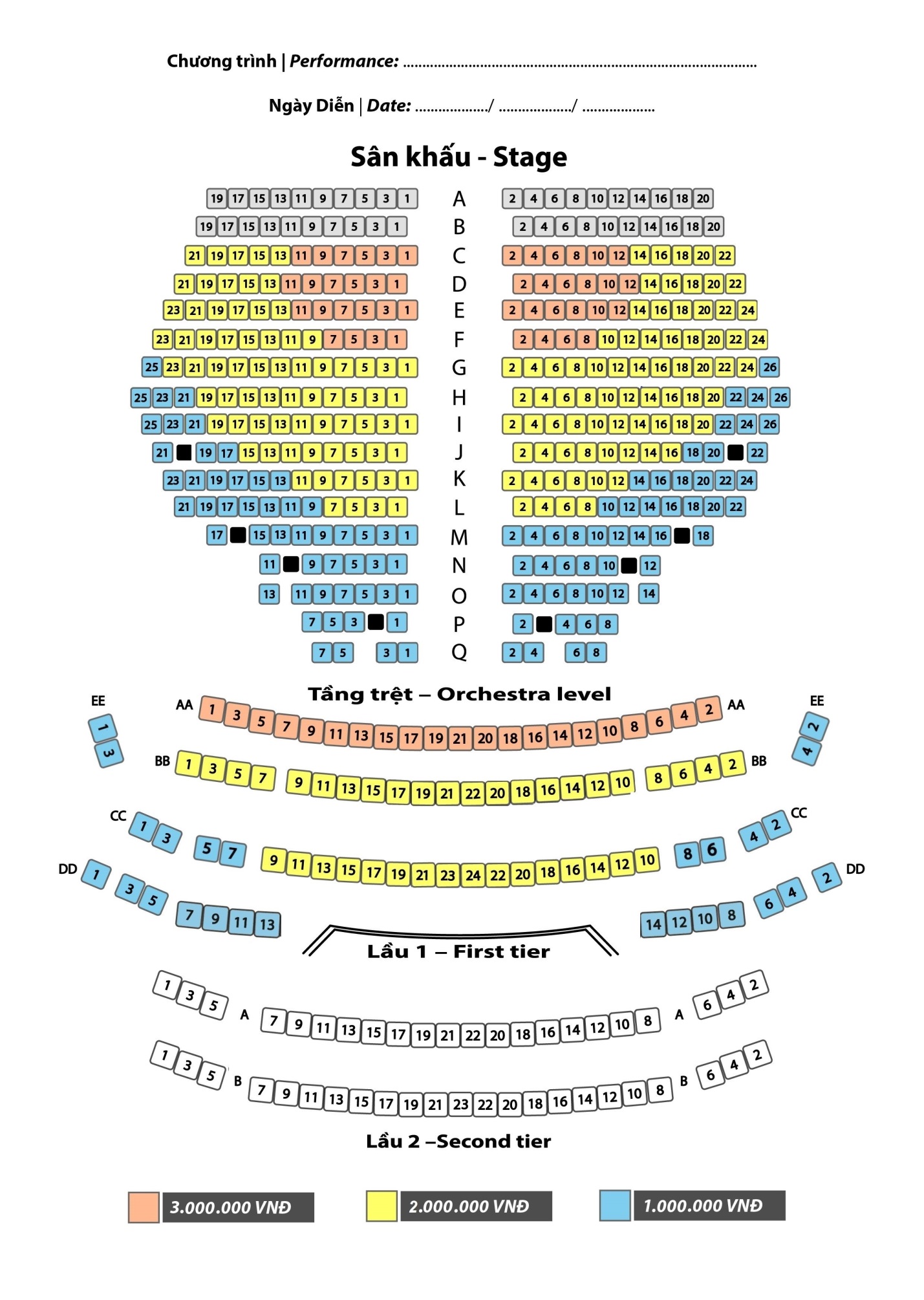 HẠNG VÉ & GIÁ BÁNSỐ LƯỢNG GHẾGHI CHÚA (cam): 3.000.000 đồng65 ghế44 trệt + 21 lầu 1B (vàng): 2.000.000 đồng186 ghế 148 trệt + 38 lầu 1C (xanh dương): 1.000.000 đồng 132 ghế106 trệt + 26 lầu 1Ghế hàng A, B (tầng trệt): dành cho khách mời40 ghế20 hàng A & 20 hàng B Ghế Lầu 2: dành cho sinh viên (500.000 đồng)45 ghếToàn bộ ghế Lầu 2Tổng cộng: 3 hạng ghế + 1 hạng ghế khách mời + 1 hạng ghế sinh viên468 ghế468 ghế